RESULTADO – TOMADA DE PREÇON° 20221811TP32150HEMUO Instituto de Gestão e Humanização – IGH, entidade de direito privado e sem fins lucrativos,classificado como Organização Social, vem tornar público o resultado da Tomada de Preços, com afinalidade de adquirir bens, insumos e serviços para o HEMU - Hospital Estadual da Mulher, comendereço à Rua R-7, S/N, Setor Oeste, Goiânia, CEP: 74.125-090.Bionexo do Brasil LtdaRelatório emitido em 12/12/2022 16:52CompradorIGH - HEMU - Hospital Estadual da Mulher (11.858.570/0002-14)AV. PERIMETRAL, ESQUINA C/ RUA R7, SN - SETOR COIMBRA - GOIÂNIA, GO CEP: 74.530-020Relação de Itens (Confirmação)Pedido de Cotação : 254781931COTAÇÃO Nº 32150 - INFORMÁTICA HEMU NOV/2022Frete PróprioObservações: *PAGAMENTO: Somente a prazo e por meio de depósito em conta PJ do fornecedor. *FRETE: Só serão aceitas propostas com frete CIF epara entrega no endereço: RUA R7 C/ AV PERIMETRAL, SETOR COIMBRA, Goiânia/GO CEP: 74.530-020, dia e horário especificado. *CERTIDÕES: AsCertidões Municipal, Estadual de Goiás, Federal, FGTS e Trabalhista devem estar regulares desde a data da emissão da proposta até a data dopagamento. *REGULAMENTO: O processo de compras obedecerá ao Regulamento de Compras do IGH, prevalecendo este em relação a estes termosem caso de divergência.Tipo de Cotação: Cotação NormalFornecedor : Todos os FornecedoresData de Confirmação : TodasFaturamentoMínimoValidade daPropostaCondições dePagamentoFornecedorPrazo de EntregaFrete ObservaçõesCirurgica Goiania EireliGOIÂNIA - GOMarcelo Simoes Gusmao - (62)5 dias apósconfirmação1R$ 500,000027/11/202230 ddlCIFnull99161-4121diretor@cirurgicagoiania.com.brMais informaçõesProgramaçãode EntregaPreçoUnitário FábricaPreçoValorTotalProdutoCódigoFabricante Embalagem Fornecedor Comentário JustificativaRent(%) QuantidadeUsuário;PRIME, JOSE,MULTIPLA: NÃOATINGEMFATURAMENTOMÍNIMO / RK:NÃO ATENDE AFORMA DERosana DeOliveiraMouraAPARELHOTELEFONICO C/ 37247FIOTELEFONE C/FIO - ELGIN -ELGINCirurgicaGoianiaEireliR$56,0000R$0,0000R$280,00001-UNDnull5 UnidadeFRETESOLICITADOPELA30/11/202216:54INSITITUIÇÃO,SOMENTE FOBAPARELHOTELEFONICO SEMFIO -> APARELHOTELEFONICO SEMFIO CONTENDONITIFICADOR DECHAMDA, VIVAVOZ,TECLADO;RK: NÃOATENDE AFORMA DEFRETESOLICITADOPELAINSITITUIÇÃO, 149,5000 0,0000SOMENTE FOB /LAVOLI: NÃOAPARELHOTELEFONICOPREMIUMINTELBRAS -INTELBRAS -INTELBRASRosana DeOliveiraMouraCirurgicaGoianiaEireliLUMINOSO,FUNÇÃO MUDO,AGENDA,R$R$R$747,5000244036-UNDTS31105 Unidade30/11/202216:54FREQUENCIA2.4GHZ BATERIALONGA VIDA,SISTEMAATINGEFATURAMENTOMÍNIMOANTIRUIDO,DISPLAYDIGITAL. ICABO DE REDEGIGABIT CAT. 61,5 METROS 4PARES VERDE -MCONNECT -MCONNECTRosana DeOliveiraMouraCABO DE REDEGIGABIT CAT. 6CirurgicaGoianiaEireliR$0,0000R$300,0000344583424299--UNDUNDnullnull--R$ 6,0000R$ 8,400050 Peca1,5 METROS 4PARES VERDE30/11/202216:54CABO DE REDEPATCH CORDCAT. 6 DE 2,5 MAZUL -IMPORTADO -IMPORTADORosana DeOliveiraMouraCABO DE REDEPATCH CORDCAT. 6 DE 2,5 MAZULCirurgicaGoianiaEireliR$0,0000R$420,000050 Unidade30/11/202216:54CABO GIGAETHERNET UTPCAT.6 - 4 PARES -;MULTIPLA:NÃO>CABO DEDADOS GIGABITATHERNET U/UTPCAT.6 23 AWG 4PARES CMRosana DeOliveiraMouraRESPONDEU E-MAIL DEHOMOLOGAÇÃO/ LAVOLI: NÃOATINGEFATURAMENTOMÍNIMOCAIXA DE CABOUTP CAT 6 305M - - SORCirurgicaGoianiaEireliR$R$R$546760-CXnull2 Peca1.057,0000 0,00002.114,0000ANSI/TIA/EIA-30/11/202216:54568.2-D ROHSETL 100% COBREHOMOLOGADOANATEL CORAZUL. CAIXARADIOCOMUNICADOR12KM BAOFENGBF777S -BAOFENG -BAOFENGRosana DeOliveiraMouraKIT C/ 2 RADIOSCOMUNICADORESPROFISSIONAISCirurgicaGoianiaEireliKIT 2UNIDADESR$R$R$487,50006757996--UNDUND-3 Unidade2 Unidade162,5000 0,0000+ACESSORIOS30/11/202216:54VELCRO ADESIVO 57201DUPLA FACEVELCROADESIVODUPLA FACECirurgicaGoianiaEirelinullFornecedoresnão atingemfaturamentomínimo;R$R$R$410,0000Rosana DeOliveiraMoura205,0000 0,00002,5CM X 30M2,5CM X 25M -COMPETECIDOS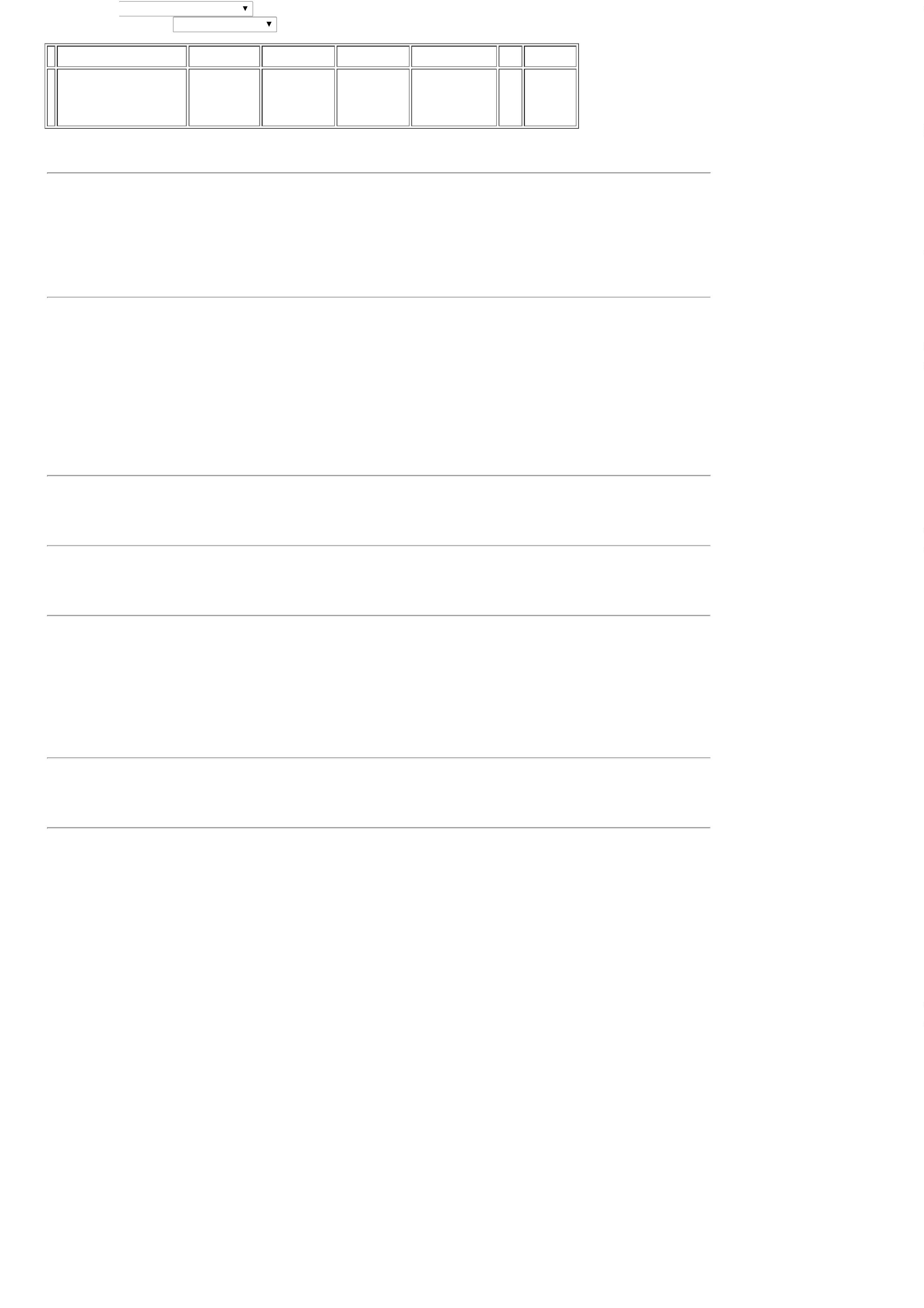 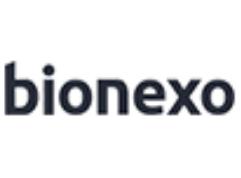 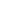 -30/11/202216:54COMPETECIDOSTotalParcial:R$1117.017.04.759,0000Total de Itens da Cotação: 7Total de Itens Impressos: 7TotalGeral:R$4.759,0000Clique aqui para geração de relatório completo com quebra de página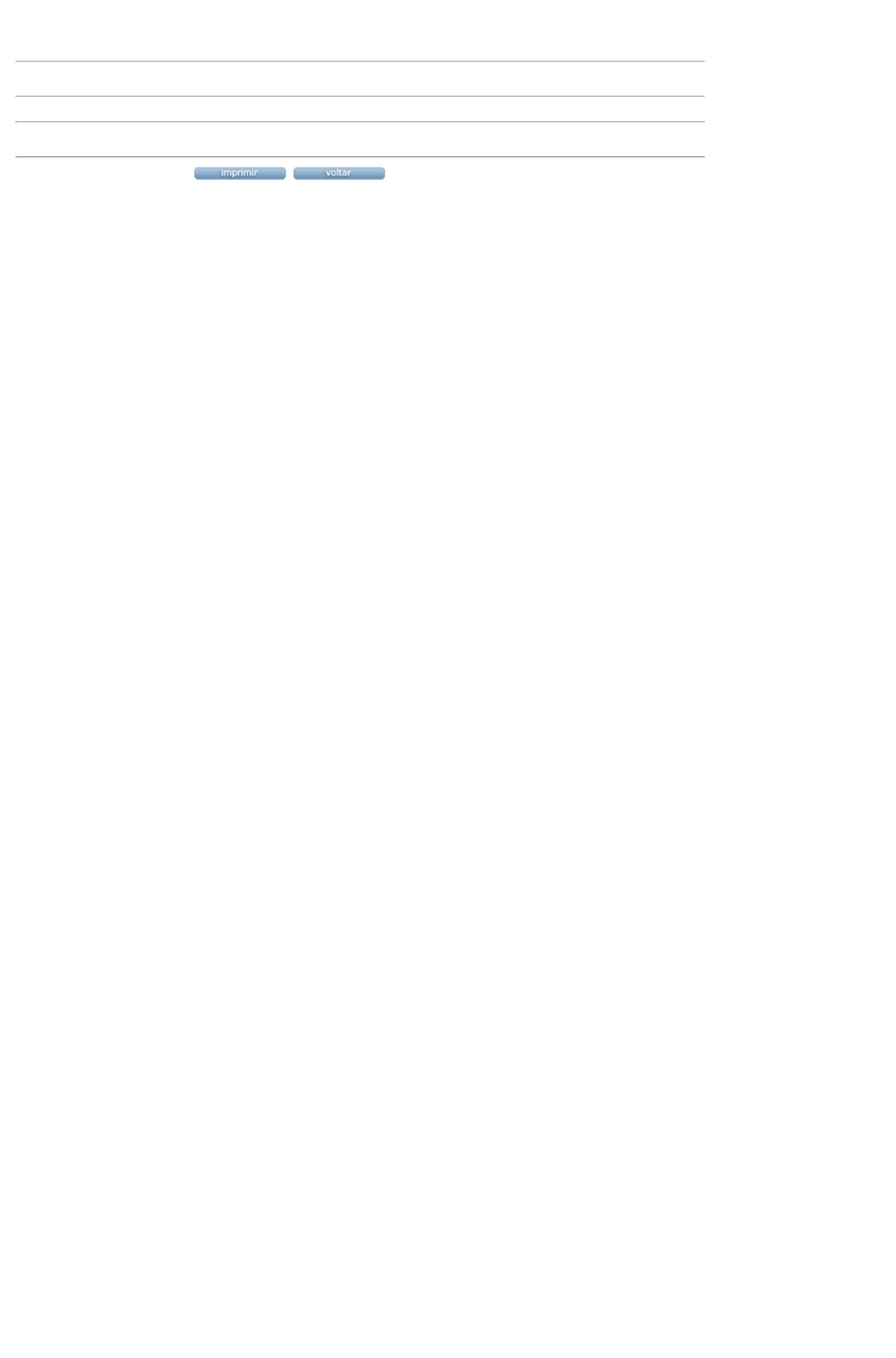 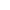 